IMPRESO DE SOLICITUD DEL PASAPORTE INTERNACIONAL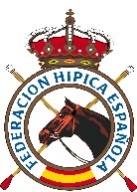 DATOS PERSONALES:APELLIDOS: _____________________________________________________________NOMBRE: _______________________________________ DNI: ___________________FECHA DE NACIMIENTO: _________________________________DOMICILIO: _______________________________ Nº __________CP: _____________LOCALIDAD: _____________________________PROVINCIA: _____________________LDN: ______________ TLF/s DE CONTACTO: __________________________________DATOS DEL CURSO REALIZADO:NOMBRE DEL CURSO: ____________________________________________________FECHAS DE REALIZACIÓN DEL CURSO: _______________________________________LUGAR DE CELEBRACIÓN DEL CURSO: _______________________________________FECHA DE FINALIZACIÓN DEL CURSO: ___________ CALIFICACIÓN OBTENIDA: ______TASAS DE EXPEDICIÓN DEL PASAPORTE INTERNACIONAL:PRIMERA EXPEDICIÓN: 55 €		CAMBIO DE NIVEL: 25 €Transferencia a la Real Federación Hípica Española cc/nº: ES61 0049 1893 05 2610259454Enviar por correo electrónico a rantonio@rfhe.comEL FORMULARIO RELLENO (el pasaporte se remitirá a la dirección postal que conste arriba, por favor asegúrese de que la información es correcta y completa).FOTOCOPIA DEL CERTIFICADO O TÍTULO.COPIA DEL DNI.UNA FOTOGRAFÍA TIPO CARNET (con calidad suficiente para imprimir).COPIA DEL PAGO O TRANSFERENCIA REALIZADA.